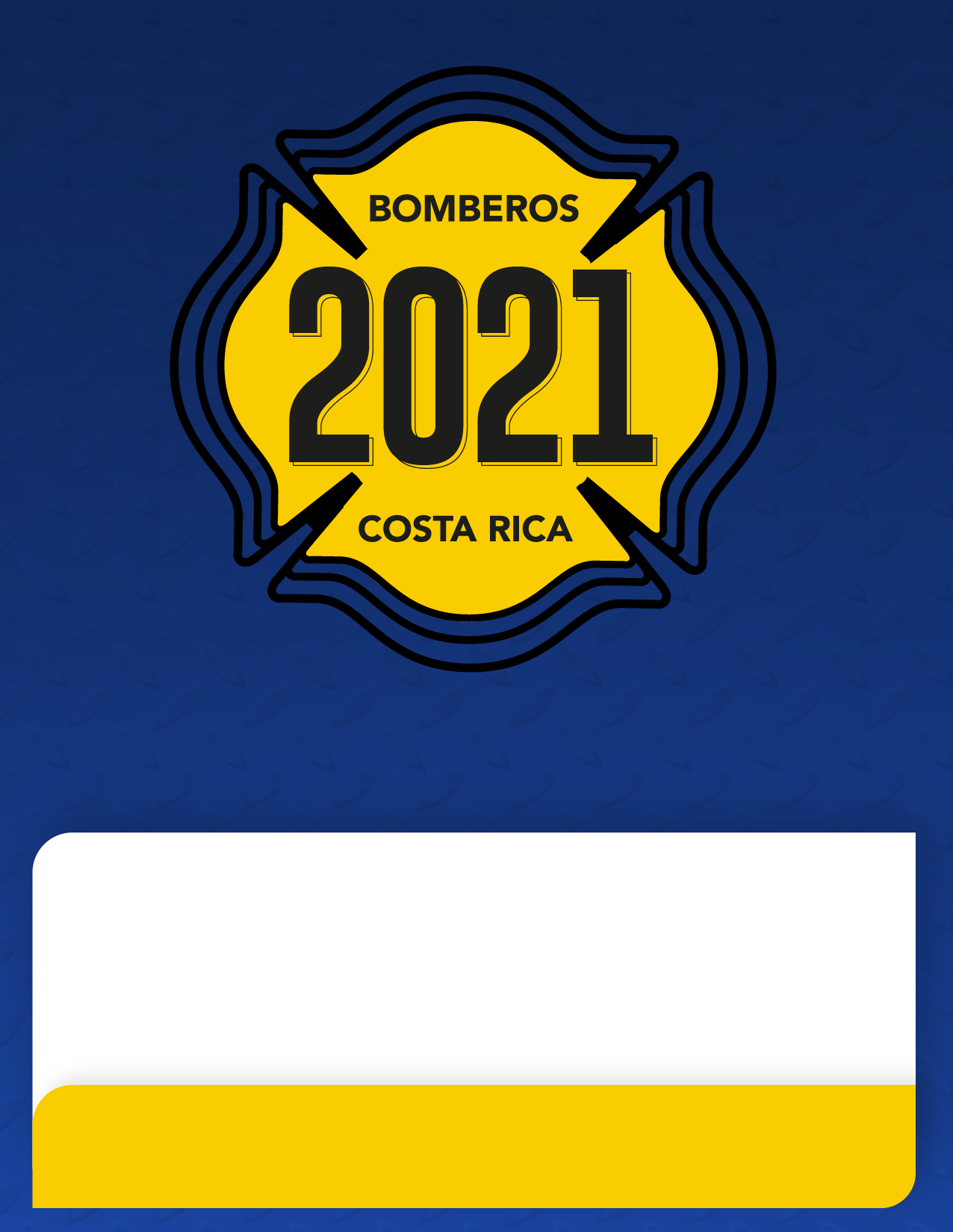 Generalidades El presupuesto del Benemérito Cuerpo de Bomberos se encuentra alineado con el Plan Estratégico Institucional y considera los elementos establecidos en la  fase de formulación del proceso presupuestario de las Normas Técnicas sobre Presupuestos Públicos; se realiza con la participación de todas las unidades en apego preciso a las instrucciones giradas por la Administración Superior de formular lo rigurosamente necesario, para cumplir con las metas establecidas por cada dependencia, sin detrimento del cumplimiento de los objetivos específicos a nivel institucional. Para el ejercicio económico 2021, el Cuerpo de Bomberos cuenta con un presupuesto aprobado por la Contraloría General de la República por un monto de ¢46.713 millones de colones. En los siguientes apartados se muestran las cifras presupuestarias, siendo importante indicar que éstas representan la expresión financiera de los planes establecidos en cada período.Con respecto al cumplimiento de la aplicación de la regla fiscal al gasto corriente contemplado en el presupuesto ordinario 2021, mediante acuerdo Nº 119-05-2021 de la Sesión Ordinaria Nº 10-05-2021 del 19 de mayo 2021, la Comisión Nacional de Emergencias le autoriza la cláusula de escape establecida en el inciso a) del artículo 16 del título IV la Ley N° 9635 al Benemérito Cuerpo de Bomberos de Costa Rica. IngresosConformación de ingresosDe los ingresos totales incorporados por un monto de ¢46.713 millones de colones en el Presupuesto Ordinario 2021 del BCBCR, el (89%) proviene esencialmente de los Ingresos Corrientes en su mayoría compuesto por las “Transferencias Corrientes”.  Los ingresos por concepto de Financiamiento representan el (9%) del total de los ingresos y están conformados por el superávit libre por lo que los recursos están destinados a la partida de “Bienes Duraderos”.  Los Ingresos de Capital constituidos por recuperación de anticipo salarial que representan el (2%) del monto total de los ingresos del presupuesto. Comportamiento y ejecución de ingresosAl 30 de junio 2021 se alcanzó un monto de ejecución de ingresos de ¢11.407 millones de colones, lo que representa el 24% de la ejecución del monto total proyectado para los ingresos. Por su parte, el grupo correspondiente a los “Ingresos Corrientes” registró una ejecución de ¢11.170 millones alcanzando un porcentaje de ejecución del 27% mientras que el grupo de partidas de los “Ingresos de Capital” registró una ejecución de ¢237 millones alcanzando la ejecución del 22% con respecto al monto proyectado. SegurosEl aporte del 4% sobre las primas de seguros se registra bajo el concepto de “Transferencias Corrientes” y representa el 76% del total de ingresos corrientes presupuestados y se encuentra estipulado en el inciso a) del artículo 40 de la Ley N°8228, que indica que el Cuerpo de Bomberos se financiará con el 4% del total de las primas de todos los seguros que se vendan en el país, convirtiéndose en la fuente de recursos más significativa del Cuerpo de Bomberos. Para el cierre del II Trimestre 2021 se registró bajo este concepto un monto acumulado de ¢8.736 millones de colones alcanzando el 28% de ejecución del monto total de ingresos presupuestados de ¢31.686.Electricidad El tributo del 1.75% de la facturación mensual por consumo de electricidad se registra bajo el concepto de “Ingresos Tributarios” y representa el 19% del total de ingresos corrientes presupuestados, es la segunda fuente de recursos más importante y está estipula en el artículo 3 de la Ley N°8992 en adición al inciso g) del artículo 40 de la Ley N°8228.El tributo del uno coma setenta y cinco por ciento (1,75%) se aplicará desde el primer kilowatt hora consumido y hasta un máximo de mil setecientos cincuenta kilowatts hora (1750 kWh).Para el cierre del II Trimestre 2021 se registró un monto acumulado de ¢1.940 millones de colones, alcanzando una ejecución del 25% del monto total presupuestado de ¢7.683.Otros ingresosBajo el concepto de “Ingresos No Tributarios” se registran los ingresos percibidos por las ventas de servicios que realiza el Cuerpo de Bomberos de Costa Rica tales como los servicios de formación y capacitación, visado, servicios técnicos de ingeniería, CETAC, etc., representan el 5% del presupuesto total de los ingresos corrientes.  Para el cierre del II Trimestre 2021 se registró un monto total acumulado de ¢493 millones de colones, alcanzando una ejecución del 23% del monto total presupuestado de ¢2.116.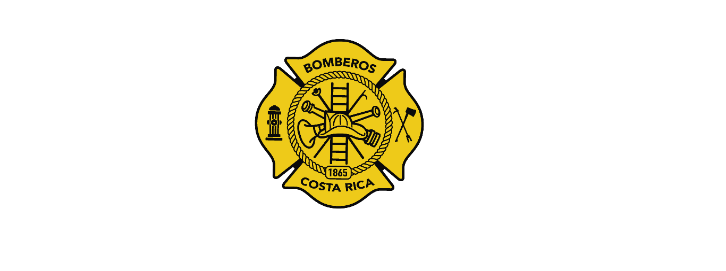 Ejecución de IngresosII Trimestre 2021Fuente: Área de Gestión de Recursos EconómicosEgresosConformación de egresosLos egresos presupuestados para el 2021 ascienden a ¢46.713 millones de colones, administrado a través de un único programa presupuestario que abarca tanto el quehacer sustantivo como las actividades administrativas y de apoyo, para efectos de lo cual se encuentra dividido en 4 subprogramas, Dirección General, Dirección Administrativa, Dirección Operativa y Auditoría. 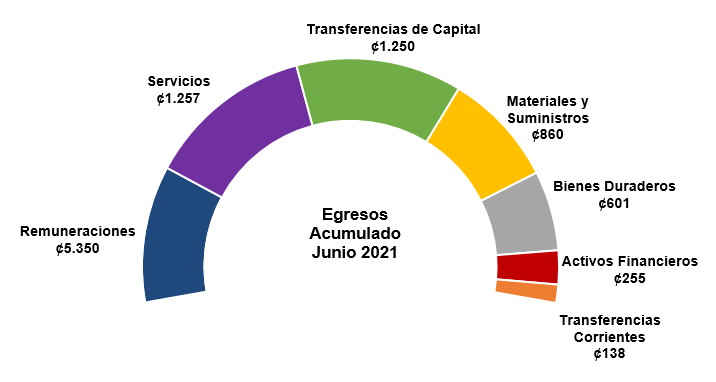 Comportamiento y ejecución de egresosAl 30 de junio 2021 el monto de ejecución de egresos acumulados ascendió a ¢9.711 millones de colones lo que representa el 21% de la ejecución con respecto a los recursos presupuestados.El grupo “Remuneraciones” representa el 49% del monto total del presupuesto y al cierre del II Trimestre 2021 registró un monto total acumulado de ¢5.350 millones de colones, alcanzando una ejecución del 23% del monto total presupuestado de ¢22.799 millones de colones. La partida de “Transferencias de Capital” registró un monto total acumulado de ¢1.250 millones de colones, lo que representa el 25% de ejecución del monto total presupuestado de ¢4.966 millones de colones. Los movimientos en esta partida corresponden al Proyecto del Fideicomiso de Titularización y traslado de fondos a la Asociación Solidarista por concepto de traslado de cesantía. La partida “Servicios” representa el 15% del presupuesto total, al 30 de junio 2021 el monto registrado asciende a ¢1.257 millones de colones lo que representa el 18% de ejecución del monto total presupuestado de ¢7.160 millones de colones. El monto total registrado en la partida de “Materiales y suministros” ascendió a ¢860 millones de colones, lo cual representa un porcentaje de ejecución del 28% con respecto al monto presupuestado de ¢3.026.La partida de “Bienes Duraderos” representa el 12% del total del presupuesto y al cierre del II Trimestre 2021 registró un monto total acumulado de ¢601 millones de colones reflejando el 10% de la ejecución del monto total presupuestado de ¢5.795 millones de colones. El comportamiento de ejecución reflejado en las diferentes partidas se encuentra dentro del promedio de los periodos anteriores.Ejecución de EgresosII Trimestre 2021Ejecución de EgresosA nivel de PartidaII Trimestre 2021Ejecución de EgresosClasificador EconómicoII Trimestre 2021Ejecución de EgresosDetalle por SubprogramaII Trimestre 2021Ejecución de EgresosModificacionesII Trimestre 2021Para el II Trimestre del 2021 se realizó la siguiente variación al presupuesto ordinario:Modificación Interna No. 2-2021 por un monto de ¢ 109.000.000, aprobada en el oficio CBCR-021351-2021-DGB-00804 del 28 de mayo del 2021.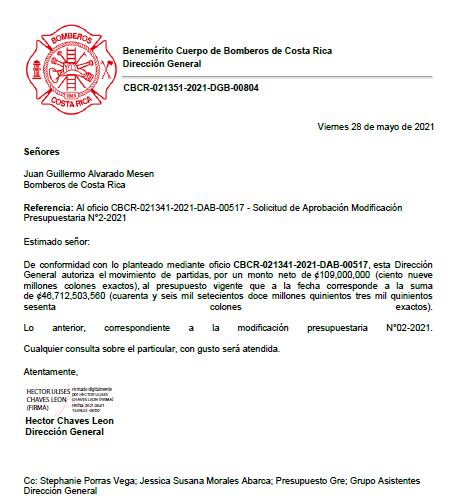 ConclusionesIngresosAl cierre del II trimestre del 2021 se refleja un porcentaje de ejecución del 24% con respecto al monto total presupuestado para el periodo, por lo que el comportamiento se encuentra dentro de las proyecciones realizadas.EgresosEn términos generales se considera que el nivel de ejecución de egresos en el II trimestre es normal, de acuerdo con el comportamiento que ha presentado el presupuesto de la organización durante este mismo periodo en los dos últimos años, el cual para el II trimestre refleja el 21%.Se concluye que de acuerdo al uso de las partidas de ingresos y de egresos, para el II trimestre 2021 no hay desviaciones significativas que impacten de manera negativa la ejecución proyectada. Con respecto a la partida “Bienes duraderos” el comportamiento se considera normal, ya que en la organización la mayoría de las adquisiciones que se registran en este grupo se realizan por medio de contrataciones administrativas que conllevan un largo proceso de trámite y formalización, por lo que la ejecución se ve reflejada en los últimos trimestres del año. PARTIDAPRESUPUESTOCOMPOSICIÓNINGRESOS CORRIENTES41 48689%INGRESOS CAPITAL1 0662%FINANCIAMIENTO4 1609%TOTAL46 713100%Benemérito Cuerpo de Bomberos de Costa RicaBenemérito Cuerpo de Bomberos de Costa RicaBenemérito Cuerpo de Bomberos de Costa RicaBenemérito Cuerpo de Bomberos de Costa RicaBenemérito Cuerpo de Bomberos de Costa RicaBenemérito Cuerpo de Bomberos de Costa RicaInforme de Ejecución de Ingresos Informe de Ejecución de Ingresos Informe de Ejecución de Ingresos Informe de Ejecución de Ingresos Informe de Ejecución de Ingresos Informe de Ejecución de Ingresos Programa Único: Benemérito Cuerpo de Bomberos de Costa RicaPrograma Único: Benemérito Cuerpo de Bomberos de Costa RicaPrograma Único: Benemérito Cuerpo de Bomberos de Costa RicaPrograma Único: Benemérito Cuerpo de Bomberos de Costa RicaPrograma Único: Benemérito Cuerpo de Bomberos de Costa RicaPrograma Único: Benemérito Cuerpo de Bomberos de Costa RicaII Trimestre 2021II Trimestre 2021II Trimestre 2021II Trimestre 2021II Trimestre 2021II Trimestre 2021Partida y descripción  Presupuesto ordinario    Presupuesto definitivo  Trimestre Anterior  Trimestre Actual  % Ejecución 1 Ingresos Corrientes  41,486,056,758  41,486,056,758  10,761,858,251  11,169,641,941 27%1.1 Ingresos Tributarios   7,682,907,730    7,682,907,730    1,865,846,076    1,939,984,364 25%1.3 Ingresos No Tributarios   2,116,658,520    2,116,658,520       514,615,737       493,289,005 23%1.4 Trasferencias Corrientes 31,686,490,508  31,686,490,508    8,381,396,439    8,736,368,572 28%2 Ingreso Capital   1,066,051,331    1,066,051,331       234,352,816       237,010,345 22%2.3 Recuperación de Prestamos   1,066,051,331    1,066,051,331       234,352,816       237,010,345 22%3 Financiamiento   4,160,395,510    4,160,395,510  16,063,587,027                     -   0%3.3 Recuperación de Vigencias Anteriores   4,160,395,510    4,160,395,510  16,063,587,027                     -   0%Total general 46,712,503,599  46,712,503,599  27,059,798,094  11,406,652,286 24%Benemérito Cuerpo de Bomberos de Costa RicaBenemérito Cuerpo de Bomberos de Costa RicaBenemérito Cuerpo de Bomberos de Costa RicaBenemérito Cuerpo de Bomberos de Costa RicaBenemérito Cuerpo de Bomberos de Costa RicaBenemérito Cuerpo de Bomberos de Costa RicaInforme de Ejecución de IngresosInforme de Ejecución de IngresosInforme de Ejecución de IngresosInforme de Ejecución de IngresosInforme de Ejecución de IngresosInforme de Ejecución de IngresosPrograma Único: Benemérito Cuerpo de Bomberos de Costa RicaPrograma Único: Benemérito Cuerpo de Bomberos de Costa RicaPrograma Único: Benemérito Cuerpo de Bomberos de Costa RicaPrograma Único: Benemérito Cuerpo de Bomberos de Costa RicaPrograma Único: Benemérito Cuerpo de Bomberos de Costa RicaPrograma Único: Benemérito Cuerpo de Bomberos de Costa RicaII Trimestre 2021II Trimestre 2021II Trimestre 2021II Trimestre 2021II Trimestre 2021II Trimestre 2021Partida y descripciónPresupuesto ordinarioPresupuesto definitivoTrimestre AnteriorTrimestre ActualIngreso efectivo1 Ingresos Corrientes 41 486 056 75841 486 056 75810 761 858 25111 169 641 94121 931 500 1921.1 Ingresos Tributarios7 682 907 7307 682 907 7301 865 846 0761 939 984 3643 805 830 4391.1.3 Impuestos sobre Bienes y Servicios7 682 907 7307 682 907 7301 865 846 0761 939 984 3643 805 830 4391.1.3.2.02.09.0.0 Impuesto al consumo eléctrico Ley 89927 682 907 7307 682 907 7301 865 846 0761 939 984 3643 805 830 4391.3 Ingresos No Tributarios2 116 658 5202 116 658 520514 615 737493 289 0051 007 904 7421.3.1 Venta de Bienes y Servicios1 970 742 9601 970 742 960419 444 334357 645 134777 089 4671.3.1.2.09.01.0.0 Servicios de Formación y Capacitación116 090 000116 090 0004 496 00014 833 50019 329 5001.3.1.2.09.09.0.0 Convenio de Cuerpo de Bomberos - CETAC1 323 462 9601 323 462 960272 693 941221 859 506494 553 4471.3.1.2.09.09.0.0 Servicios de visado436 000 000436 000 000102 884 39397 756 128200 640 5211.3.1.2.09.09.0.0 Servicios técnicos de Ingeniería79 000 00079 000 00038 560 00023 196 00061 756 0001.3.1.2.09.09.0.0 Servicios TI Radiocomunicaciones16 190 00016 190 000810 000-810 0001.3.2 Ingresos a la propiedad--2 470 5752 638 0355 108 6091.3.2.3.01.01.0.0 Intereses Ministerio de Hacienda CP ¢--255 891247 325503 2161.3.2.3.01.06.0.0 Intereses Inversiones Largo Plazo--1 838 7221 840 0003 678 7221.3.2.3.03.01.0.0 Intereses sobre cuentas corrientes y otros depósitos en Bancos Estatales--375 962550 710926 6721.3.3 Multas, Sanciones, Remates y Comisiones--5 115 67667 137 61272 253 2881.3.3.1.04.00.0.0 Multas por sanciones administrativas--5 115 67667 137 61272 253 2881.3.3.1.09.00.0.0 Otras multas y sanciones-----1.3.9 Otros Ingresos No Tributarios145 915 560145 915 56087 585 15265 868 225153 453 3771.3.9.1.00.00.0.0 Recuperación de impuestos145 915 560145 915 56028 690 77448 322 60777 013 3811.3.9.1.00.00.0.0 Reintegros en efectivo empleados--55 523 2776 195 73561 719 0121.3.9.1.00.00.0.0 Reintegros en efectivo sector privado--479 4732 558 6953 038 1681.3.9.9.00.00.0.0 Otros ingresos varios--2 103 9118 093 50510 197 4161.3.9.9.00.00.0.0 Otros ingresos y descuentos pronto pago--787 716697 6851 485 4001.4 Trasferencias Corrientes31 686 490 50831 686 490 5088 381 396 4398 736 368 57217 117 765 0111.4.1 Transferencias Corrientes del Sector Público23 071 165 00023 071 165 0005 750 595 0005 798 317 85911 548 912 8591.4.1.6.00.00.0.0 Transferencias Corrientes de Instituciones Públicas Financieras--1 175 6771 044 6092 220 2861.4.1.6.00.00.0.0 Transferencias corrientes del INS Ley 822823 071 165 00023 071 165 0005 749 419 3235 797 273 25011 546 692 5721.4.2 Transferencias Corrientes del Sector Privado8 615 325 5088 615 325 5082 630 801 4392 938 050 7135 568 852 1521.4.2.0.00.00.0.0 Transf corrient otras asegurad Ley 82288 615 325 5088 615 325 5082 630 801 4392 938 050 7135 568 852 1522 Ingreso Capital1 066 051 3311 066 051 331234 352 816237 010 345471 363 1612.3 Recuperación de Prestamos1 066 051 3311 066 051 331234 352 816237 010 345471 363 1612.3.2 Recuperación de Prestamos Sector Privado 1 066 051 3311 066 051 331234 352 816237 010 345471 363 1612.3.2.0.00.00.0.0 Recuperación préstamo concedido a empleados1 066 051 3311 066 051 331234 352 816237 010 345471 363 1613 Financiamiento4 160 395 5104 160 395 51016 063 587 027-16 063 587 0273.3 Recuperación de Vigencias Anteriores4 160 395 5104 160 395 51016 063 587 027-16 063 587 0273.3.1 Superávit Libre4 160 395 5104 160 395 51016 063 587 027-16 063 587 0273.3.1.0.00.00.0.0 Superávit Libre4 160 395 5104 160 395 51016 063 587 027-16 063 587 027Total general46 712 503 59946 712 503 59927 059 798 09411 406 652 28638 466 450 380Gráfica N°1. Distribución Ejecución de EgresosJunio del 2021(en millones de colones)Benemérito Cuerpo de Bomberos de Costa RicaBenemérito Cuerpo de Bomberos de Costa RicaBenemérito Cuerpo de Bomberos de Costa RicaBenemérito Cuerpo de Bomberos de Costa RicaBenemérito Cuerpo de Bomberos de Costa RicaBenemérito Cuerpo de Bomberos de Costa RicaBenemérito Cuerpo de Bomberos de Costa RicaBenemérito Cuerpo de Bomberos de Costa RicaInforme de Ejecución de EgresosInforme de Ejecución de EgresosInforme de Ejecución de EgresosInforme de Ejecución de EgresosInforme de Ejecución de EgresosInforme de Ejecución de EgresosInforme de Ejecución de EgresosInforme de Ejecución de Egresos-Detalle de cuentas a nivel de partida, grupo y Subpartida--Detalle de cuentas a nivel de partida, grupo y Subpartida--Detalle de cuentas a nivel de partida, grupo y Subpartida--Detalle de cuentas a nivel de partida, grupo y Subpartida--Detalle de cuentas a nivel de partida, grupo y Subpartida--Detalle de cuentas a nivel de partida, grupo y Subpartida--Detalle de cuentas a nivel de partida, grupo y Subpartida--Detalle de cuentas a nivel de partida, grupo y Subpartida-Programa único: Benemérito Cuerpo de Bomberos de Costa RicaPrograma único: Benemérito Cuerpo de Bomberos de Costa RicaPrograma único: Benemérito Cuerpo de Bomberos de Costa RicaPrograma único: Benemérito Cuerpo de Bomberos de Costa RicaPrograma único: Benemérito Cuerpo de Bomberos de Costa RicaPrograma único: Benemérito Cuerpo de Bomberos de Costa RicaPrograma único: Benemérito Cuerpo de Bomberos de Costa RicaPrograma único: Benemérito Cuerpo de Bomberos de Costa RicaII Trimestre 2021II Trimestre 2021II Trimestre 2021II Trimestre 2021II Trimestre 2021II Trimestre 2021II Trimestre 2021II Trimestre 2021PRESUPUESTOPRESUPUESTOEGRESOS REALESEGRESOS REALESPARTIDASPresupuesto AprobadoModificacionesPresupuesto
DefinitivoTrimestre AnteriorEste trimestreEJECUTADODISPONIBLE0 REMUNERACIONES22 293 164 996506 260 37022 799 425 3665 092 742 5375 350 262 99210 443 005 52912 356 419 8220 01 REMUNERACIONES BÁSICAS8 903 039 038194 224 2989 097 263 3362 234 591 8522 262 999 8824 497 591 7344 599 671 6020.01.01 SUELDOS PARA CARGOS FIJOS 8 309 984 638193 793 0958 503 777 7332 029 695 4532 057 249 2284 086 944 6824 416 833 0510.01.02 JORNALES32 504 000(27 500 000)5 004 000853 832-853 8324 150 1680.01.05 SUPLENCIAS 560 550 40027 931 203588 481 603204 042 567205 750 654409 793 221178 688 3820 02 REMUNERACIONES EVENTUALES88 793 49850 000 000138 793 49813 326 32125 598 31038 924 63199 868 8520.02.01 TIEMPO EXTRAORDINARIO14 742 714-14 742 7142 491 0755 754 1748 245 2496 497 4650.02.02 RECARGO DE FUNCIONES43 538 624-43 538 6249 078 74110 865 62419 944 36523 594 2590.02.03 DISPONIBILIDAD LABORAL27 632 160-27 632 160856 520740 2761 596 79526 035 3650.02.05 DIETAS2 880 000-2 880 000899 9851 079 9831 979 968900 0170.02.04 COMPENSACIÓN DE VACACIONES-50 000 00050 000 000-7 158 2547 158 25442 841 7460 03 INCENTIVOS SALARIALES7 752 654 094(16 245 144)7 736 408 9501 710 431 4131 729 375 6963 439 807 1084 296 601 8420.03.01 RETRIBUCIÓN POR AÑOS SERVIDOS4 746 837 025(50 000 000)4 696 837 0251 061 020 1821 052 441 6562 113 461 8382 583 375 1870.03.02 RESTRICCIÓN AL EJERCICIO LIBERAL DE LA PROFESIÓN173 061 972-173 061 97234 368 91735 054 01169 422 928103 639 0440.03.03 DECIMOTERCER MES1 300 559 90617 555 6371 318 115 543272 236 653286 109 115558 345 769759 769 7740.03.04 SALARIO ESCOLAR1 200 073 55516 199 2191 216 272 774272 185 450286 109 115558 294 565657 978 2090.03.99 OTROS INCENTIVOS SALARIALES332 121 636-332 121 63670 620 21069 661 798140 282 009191 839 6270 04 CONTRIBUCIONES PATRONALES AL DESARROLLO Y LA SEGURIDAD SOCIAL2 679 783 68539 752 7092 719 536 394576 728 978605 502 8391 182 231 8181 537 304 5760.04.01 CONTRIBUCIÓN PATRONAL AL SEGURO DE SALUD DE LA CAJA COSTARRICENSE DE SEGURO SOCIAL1 502 302 97522 285 6101 524 588 585323 403 634339 624 718663 028 352861 560 2330.04.02 CONTRIBUCIÓN PATRONAL AL INSTITUTO MIXTO DE AYUDA SOCIAL 81 205 5661 204 62782 410 19317 467 39318 329 87835 797 27246 612 9210.04.03 CONTRIBUCIÓN PATRONAL AL INSTITUTO NACIONAL DE APRENDIZAJE 243 616 6993 613 882247 230 58152 402 17755 337 291107 739 468139 491 1130.04.04 CONTRIBUCIÓN PATRONAL AL FONDO DE DESARROLLO SOCIAL  Y ASIGNACIONES FAMILIARES812 055 66212 046 277824 101 939174 673 923182 951 103357 625 026466 476 9130.04.05 CONTRIBUCIÓN PATRONAL AL BANCO POPULAR Y DE DESARROLLO  COMUNAL40 602 783602 31341 205 0968 781 8519 259 84918 041 70023 163 3960 05 CONTRIBUCIONES PATRONALES A FONDOS DE PENSIONES Y OTROS FONDOS DE CAPITALIZACIÓN2 172 771 804237 853 1832 410 624 987512 572 677536 320 0871 048 892 7641 361 732 2230.05.01 CONTRIBUCIÓN PATRONAL AL SEGURO DE PENSIONES DE LA CAJA COSTARRICENSE DE SEGURO SOCIAL  852 658 44512 648 589865 307 034183 595 330192 843 342376 438 673488 868 3610.05.02 APORTE PATRONAL AL RÉGIMEN OBLIGATORIO DE PENSIONES  COMPLEMENTARIAS 72 519 964216 972 724289 492 68869 869 56673 319 502143 189 068146 303 6200.05.03 APORTE PATRONAL AL FONDO DE CAPITALIZACIÓN LABORAL 243 616 6994 377 576247 994 27552 402 17754 989 630107 391 806140 602 4690.05.04 CONTRIBUCIÓN PATRONAL A OTROS FONDOS ADMINISTRADOS POR ENTES PÚBLICOS203 013 9162 753 381205 767 29743 668 48045 824 68989 493 169116 274 1280.05.05 CONTRIBUCIÓN PATRONAL A OTROS FONDOS ADMINISTRADOS POR ENTES PRIVADOS800 962 7801 100 913802 063 693163 037 124169 342 924332 380 048469 683 6450 99 REMUNERACIONES DIVERSAS696 122 877675 324696 798 20145 091 296190 466 179235 557 474461 240 7270.99.99 OTRAS REMUNERACIONES696 122 877675 324696 798 20145 091 296190 466 179235 557 474461 240 7271 SERVICIOS7 929 731 129(770 193 842)7 159 537 287918 244 7591 257 036 0692 175 280 8274 981 721 3251 01 ALQUILERES 411 402 693167 500 000578 902 693101 997 683175 868 535277 866 218301 036 4751.01.01 ALQUILER DE EDIFICIOS, LOCALES Y TERRENOS328 550 718150 000 000478 550 71864 717 910161 142 130225 860 040252 690 6781.01.02 ALQUILER DE MAQUINARIA, EQUIPO Y MOBILIARIO41 331 74415 000 00056 331 74432 289 5224 447 71636 737 23819 594 5061.01.99 OTROS ALQUILERES41 520 2312 500 00044 020 2314 990 25210 278 68915 268 94028 751 2911 02 SERVICIOS BÁSICOS780 768 91096 500 000877 268 910248 054 255168 202 234416 256 490461 012 4201.02.01 SERVICIO DE AGUA Y ALCANTARILLADO 55 500 206-55 500 20617 564 21218 580 68036 144 89219 355 3141.02.02 SERVICIO DE ENERGÍA ELÉCTRICA335 000 95049 000 000384 000 95088 866 29685 862 237174 728 534209 272 4161.02.03 SERVICIO DE CORREO5 000 000-5 000 000318 641235 600554 2414 445 7601.02.04 SERVICIO DE TELECOMUNICACIONES358 267 75447 500 000405 767 754131 142 30058 212 155189 354 456216 413 2981.02.99 OTROS SERVICIOS BÁSICOS 27 000 000-27 000 00010 162 8065 311 56115 474 36811 525 6331 03 SERVICIOS COMERCIALES Y FINANCIEROS164 902 28110 800 000175 702 28116 239 77423 258 63339 498 408136 185 7271.03.01 INFORMACIÓN 61 000 000-61 000 0005 990 02916 010 14622 000 17638 982 9281.03.02 PUBLICIDAD Y PROPAGANDA46 000 000-46 000 000418 00094 164512 16445 487 8361.03.03 IMPRESIÓN, ENCUADERNACIÓN Y OTROS27 735 000-27 735 0004 855 8403 266 2598 122 09919 612 9011.03.04 TRANSPORTE DE BIENES4 342 3963 800 0008 142 3961 718 2952 536 1084 254 4033 887 9931.03.06 COMISIONES Y GASTOS POR SERVICIOS FINANCIEROS Y COMERCIALES8 838 480-8 838 4801 328 259944 4232 272 6826 564 5481.03.07 SERVICIOS DE TRANSFERENCIA ELECTRÓNICA DE INFORMACIÓN16 986 4057 000 00023 986 4051 929 351407 5342 336 88521 649 5201 04 SERVICIOS DE GESTIÓN Y APOYO3 241 587 98125 000 0003 266 587 981227 619 502339 353 296566 972 7982 699 615 1831.04.01 SERVICIOS MÉDICOS Y DE LABORATORIO32 000 000(11 000 000)21 000 0002 624 0983 944 9896 569 08614 430 9141.04.02 SERVICIOS JURÍDICOS 403 2001 000 0001 403 200519 677170 638690 315712 8851.04.03 SERVICIOS DE INGENIERÍA376 500 0008 000 000384 500 0001 692 53611 237 61012 930 146371 569 8541.04.04 SERVICIOS EN CIENCIAS ECONÓMICAS Y SOCIALES32 814 800-32 814 800-250 000250 00032 564 8001.04.05 SERVICIOS DE DESARROLLO DE SISTEMAS INFORMÁTICOS508 340 442-508 340 44249 569 15074 377 691123 946 841384 393 6011.04.06 SERVICIOS GENERALES 66 600 000(2 500 000)64 100 00024 234 77614 254 01238 488 78925 611 2111.04.99 OTROS SERVICIOS DE GESTIÓN Y APOYO2 224 929 53929 500 0002 254 429 539148 979 266235 118 355384 097 6211 870 331 9181 05 GASTOS DE VIAJE Y DE TRANSPORTE151 617 938-151 617 93813 438 16820 012 98333 451 151118 166 7871.05.01 TRANSPORTE DENTRO DEL PAÍS17 089 400-17 089 400265 964473 644739 60816 349 7921.05.02 VIÁTICOS DENTRO DEL PAÍS118 528 538-118 528 53812 145 29319 539 33931 684 63286 843 9061.05.03 TRANSPORTE EN EL EXTERIOR8 000 000-8 000 000---8 000 0001.05.04 VIÁTICOS EN EL EXTERIOR8 000 000-8 000 0001 026 911-1 026 9116 973 0891 06 SEGUROS, REASEGUROS Y OTRAS OBLIGACIONES1 178 441 794(1 070 343 842)108 097 9529 486 67622 751 31532 237 99175 859 9611.06.01 SEGUROS 1 178 441 794(1 070 343 842)108 097 9529 486 67622 751 31532 237 99175 859 9611 07 CAPACITACIÓN Y PROTOCOLO183 778 592(4 150 000)179 628 5926 833 32920 021 24926 854 578152 769 8651.07.01 ACTIVIDADES DE CAPACITACIÓN148 778 592(4 150 000)144 628 5925 461 56118 679 95724 141 517120 482 9261.07.02 ACTIVIDADES PROTOCOLARIAS Y SOCIALES 35 000 000-35 000 0001 371 7691 341 2922 713 06132 286 9391 08 MANTENIMIENTO Y REPARACIÓN1 662 023 7894 500 0001 666 523 789292 652 971482 127 011774 779 982889 230 9661.08.01 MANTENIMIENTO DE EDIFICIOS, LOCALES Y TERRENOS280 005 88320 000 000300 005 88342 236 497130 325 098172 561 596127 444 2871.08.04 MANT. Y REPARACIÓN DE MAQUINARIA Y EQUIPO DE PRODUCCIÓN139 000 1051 500 000140 500 10517 330 75035 022 09552 352 84488 147 2611.08.05 MANTENIMIENTO Y REPARACIÓN DE EQUIPO DE TRANSPORTE428 422 636(17 000 000)411 422 636119 052 173145 553 766264 605 940144 930 7051.08.06 MANTENIMIENTO Y REPARACIÓN DE EQUIPO DE COMUNICACIÓN66 327 005-66 327 00510 816 00032 508 79843 324 79823 002 2071.08.07 MANTENIMIENTO Y REPARACIÓN DE EQUIPO Y MOBILIARIO DE OFICINA6 000 000-6 000 000220 000-220 0005 780 0001.08.08 MANT. Y REPARACIÓN DE EQ. DE CÓMPUTO Y SISTEMAS DE INFORMACION479 907 437-479 907 43795 943 93589 189 829185 133 763294 773 6741.08.99 MANTENIMIENTO Y REPARACIÓN DE OTROS EQUIPOS262 360 723-262 360 7237 053 61649 527 42656 581 041205 152 8321 09 IMPUESTOS139 541 359-139 541 3591 922 3994 024 9925 947 390133 593 9691.09.99 OTROS IMPUESTOS139 541 359-139 541 3591 922 3994 024 9925 947 390133 593 9691 99 SERVICIOS DIVERSOS15 665 792-15 665 792-1 415 8201 415 82014 249 9721.99.02 INTERESES MORATORIOS Y MULTAS5 465 792-5 465 792-416 871416 8715 048 9211.99.05 DEDUCIBLES10 200 000-10 200 000-998 949998 9499 201 0512 MATERIALES Y SUMINISTROS2 918 168 471108 000 0003 026 168 471576 759 503860 183 3091 436 942 8121 582 780 9542 01 PRODUCTOS QUÍMICOS Y CONEXOS955 112 610(27 000 000)928 112 610166 154 214273 234 793439 389 007486 424 2542.01.01 COMBUSTIBLES Y LUBRICANTES780 836 242(22 000 000)758 836 242155 180 728220 032 185375 212 913381 323 9802.01.02 PRODUCTOS FARMACÉUTICOS Y MEDICINALES34 012 1102 000 00036 012 1101 371 729871 2182 242 94733 769 1632.01.03 PRODUCTOS VETERINARIOS3 500 000-3 500 000201 393241 800443 1933 056 8072.01.04 TINTAS, PINTURAS Y DILUYENTES 70 252 834(4 000 000)66 252 8347 541 87012 391 84819 933 71846 319 1162.01.99 OTROS PRODUCTOS QUÍMICOS Y CONEXOS66 511 424(3 000 000)63 511 4241 858 49339 697 74241 556 23521 955 1892 02 ALIMENTOS Y PRODUCTOS AGROPECUARIOS54 760 500-54 760 5004 852 2477 455 54712 307 79442 452 7062.02.02 PRODUCTOS AGROFORESTALES2 445 000-2 445 000114 951551 042665 9941 779 0062.02.03 ALIMENTOS Y BEBIDAS47 815 500-47 815 5003 331 8535 783 7949 115 64738 699 8532.02.04 ALIMENTOS PARA ANIMALES4 500 000-4 500 0001 405 4421 120 7112 526 1531 973 8472 03 MATERIALES Y PRODUCTOS DE USO EN LA CONSTRUCCIÓN Y MANTENIMIENTO222 740 1234 500 000227 240 12332 663 30776 648 039109 311 346117 652 9452.03.01 MATERIALES Y PRODUCTOS METÁLICOS27 644 548-27 644 5481 850 1436 634 9098 485 05219 159 4962.03.02 MATERIALES Y PRODUCTOS MINERALES Y ASFÁLTICOS9 000 000-9 000 000867 1461 886 6712 753 8176 246 1832.03.03 MADERA Y SUS DERIVADOS8 828 000-8 828 000133 000998 6441 131 6447 696 3562.03.04 MATERIALES Y PRODUCTOS ELÉCTRICOS, TELEFÓNICOS Y DE CÓMPUTO91 273 104-91 273 10419 570 83239 361 38658 932 21832 065 0542.03.05 MATERIALES Y PRODUCTOS DE VIDRIO2 000 000-2 000 00062 873-62 8731 937 1272.03.06 MATERIALES Y PRODUCTOS DE PLÁSTICO24 094 4714 500 00028 594 4711 897 2108 445 32110 342 53118 251 9402.03.99 OTROS MATERIALES Y PRODUCTOS DE USO EN LA CONSTRUCCIÓN Y MANT..59 900 000-59 900 0008 282 10219 321 10827 603 21032 296 7902 04 HERRAMIENTAS, REPUESTOS Y ACCESORIOS1 125 526 29626 000 0001 151 526 296286 610 890378 789 055665 399 945482 268 8032.04.01 HERRAMIENTAS E INSTRUMENTOS268 692 41226 000 000294 692 41216 939 37936 851 01653 790 395240 883 1772.04.02 REPUESTOS Y ACCESORIOS856 833 884-856 833 884269 671 511341 938 039611 609 550241 385 6262 99 ÚTILES, MATERIALES Y SUMINISTROS DIVERSOS560 028 942104 500 000664 528 94286 478 846124 055 875210 534 721453 982 2462.99.01 ÚTILES Y MATERIALES DE OFICINA Y CÓMPUTO32 081 971-32 081 97111 052 0052 395 33613 447 34118 622 6912.99.02 ÚTILES Y MATERIALES MÉDICO, HOSPITALARIO Y DE INVESTIGACIÓN46 897 9706 500 00053 397 9705 102 79510 362 64815 465 44337 932 5272.99.03 PRODUCTOS DE PAPEL, CARTÓN E IMPRESOS14 169 9662 000 00016 169 9661 801 2963 133 6534 934 94911 234 9822.99.04 TEXTILES Y VESTUARIO305 518 519100 000 000405 518 51945 369 89374 820 664120 190 557285 327 9622.99.05 ÚTILES Y MATERIALES DE LIMPIEZA55 762 000-55 762 00015 635 72420 151 82335 787 54719 974 4532.99.06 ÚTILES Y MATERIALES DE RESGUARDO Y SEGURIDAD16 541 776(4 500 000)12 041 7761 352 8144 325 6745 678 4886 363 2882.99.07 ÚTILES Y MATERIALES DE COCINA Y COMEDOR1 143 000500 0001 643 000543 855499 2421 043 097599 9032.99.99 OTROS ÚTILES, MATERIALES Y SUMINISTROS DIVERSOS87 913 740-87 913 7405 620 4648 366 83513 987 29973 926 4414 ACTIVOS FINANCIEROS1 089 321 210-1 089 321 210243 141 200255 337 000498 478 200590 843 0104 01 PRÉSTAMOS1 089 321 210-1 089 321 210243 141 200255 337 000498 478 200590 843 0104.01.07 PRÉSTAMOS AL SECTOR PRIVADO1 089 321 210-1 089 321 210243 141 200255 337 000498 478 200590 843 0105 BIENES DURADEROS5 687 513 329107 650 0005 795 163 329438 866 840600 568 2531 039 435 0934 755 727 6965 01 MAQUINARIA, EQUIPO Y MOBILIARIO2 890 680 221356 650 0003 247 330 221356 204 308324 362 592680 566 9002 566 762 7815.01.01 MAQUINARIA Y EQUIPO PARA LA PRODUCCIÓN91 256 24642 000 000133 256 24625 15012 502 24412 527 395120 728 8525.01.02 EQUIPO DE TRANSPORTE1 677 498 000-1 677 498 00084 0661 680 6841 764 7501 675 733 2505.01.03 EQUIPO DE COMUNICACIÓN243 649 174207 000 000450 649 174158 201 814187 500 762345 702 576104 946 5985.01.04 EQUIPO Y MOBILIARIO DE OFICINA91 735 00050 150 000141 885 000-24 958 10124 958 101116 926 8995.01.05 EQUIPO Y PROGRAMAS DE  CÓMPUTO252 290 417500 000252 790 417102 755 1864 652 299107 407 484145 382 9335.01.06 EQUIPO SANITARIO, DE LABORATORIO E INVESTIGACIÓN57 259 30530 000 00087 259 30534 653 91244 826 08579 479 9977 779 3085.01.07 EQUIPO Y MOBILIARIO EDUCACIONAL, DEPORTIVO Y RECREATIVO3 850 000-3 850 000-193 200193 2003 656 8005.01.99 MAQUINARIA, EQUIPO Y MOBILIARIO  DIVERSO473 142 07927 000 000500 142 07960 484 17948 049 217108 533 397391 608 1425 02 CONSTRUCCIONES, ADICIONES Y MEJORAS2 762 000 000(341 000 000)2 421 000 00074 350 228182 079 592256 429 8202 164 570 1805.02.01 EDIFICIOS2 690 000 000(341 000 000)2 349 000 00066 020 428167 852 574233 873 0012 115 126 9995.02.99 OTRAS CONSTRUCCIONES ADICIONES Y MEJORAS72 000 000-72 000 0008 329 80014 227 01822 556 81849 443 1825 03 BIENES PREEXISTENTES-92 000 00092 000 000-90 666 61890 666 6181 333 3825.03.01 TERRENOS-92 000 00092 000 000-90 666 61890 666 6181 333 3825 99 BIENES DURADEROS DIVERSOS34 833 108-34 833 1088 312 3053 459 45111 771 75523 061 3535.99.03 BIENES INTANGIBLES34 833 108-34 833 1088 312 3053 459 45111 771 75523 061 3536 TRANSFERENCIAS CORRIENTES780 564 09148 283 472828 847 563238 066 873137 557 749375 624 621453 222 9426 01 TRANSFERENCIAS CORRIENTES AL SECTOR PÚBLICO104 142 88361 241 542165 384 42598 894 3247 265 817106 160 14159 224 2846.01.02 TRANSFERENCIAS CORRIENTES A ÓRGANOS DESCONCENTRADOS37 652 78261 241 54298 894 32498 894 324-98 894 32406.01.06 TRANSFERENCIAS CORRIENTES A INSTITUCIONES PÚBLICAS FINANCIERAS 66 490 101-66 490 101-7 265 8177 265 81759 224 2846 02 TRANSFERENCIAS CORRIENTES A PERSONAS108 361 3282 500 000110 861 32813 771 29017 178 83430 950 12479 911 2046.02.01 BECAS A FUNCIONARIOS56 000 000-56 000 0001 690 9504 794 9476 485 89749 514 1046.02.03 AYUDAS A FUNCIONARIOS 52 361 328-52 361 32812 080 34012 383 88824 464 22827 897 1006.02.99 OTRAS TRANSFERENCIAS A PERSONAS-2 500 0002 500 000---2 500 0006 03 PRESTACIONES 512 613 2746 541 930519 155 204124 447 976111 864 097236 312 073282 843 1316.03.01 PRESTACIONES LEGALES203 890 4756 541 930210 432 40548 049 32247 474 65895 523 980114 908 4256.03.99 OTRAS PRESTACIONES 308 722 799-308 722 79976 398 65364 389 439140 788 093167 934 7066 06 OTRAS TRANSFERENCIAS CORRIENTES AL  SECTOR PRIVADO55 446 606(22 000 000)33 446 606953 2831 249 0002 202 28331 244 3236.06.01 INDEMNIZACIONES50 000 000(22 000 000)28 000 000690 000806 8001 496 80026 503 2006.06.02 REINTEGROS O DEVOLUCIONES5 446 606-5 446 606263 283442 200705 4834 741 1237 TRANSFERENCIAS DE CAPITAL4 966 458 000-4 966 458 0001 310 019 4041 250 000 0002 560 019 4042 406 438 5967 01 TRANSFERENCIAS DE CAPITAL  AL SECTOR PÚBLICO4 866 458 000-4 866 458 0001 250 000 0001 250 000 0002 500 000 0002 366 458 0007.01.07 FONDOS EN FIDEICOMISO PARA GASTO DE CAPITAL 4 866 458 000-4 866 458 0001 250 000 0001 250 000 0002 500 000 0002 366 458 0007 03 TRANSFERENCIAS DE CAPITAL  A ENTIDADES PRIVADAS SIN FINES DE LUCRO100 000 000-100 000 00060 019 404-60 019 40439 980 5967.03.01 TRANSFERENCIAS DE CAPITAL A ASOCIACIONES100 000 000-100 000 00060 019 404-60 019 40439 980 5969 CUENTAS ESPECIALES1 047 582 373-1 047 582 373---1 047 582 3739 02 SUMAS SIN ASIGNACIÓN PRESUPUESTARIA1 047 582 373-1 047 582 373---1 047 582 3739.02.01 SUMAS LIBRES SIN ASIGNACIÓN PRESUPUESTARIA1 047 582 373-1 047 582 373---1 047 582 373Total general46 712 503 599-46 712 503 5998 817 841 1169 710 945 37118 528 786 48728 174 736 718Benemérito Cuerpo de Bomberos de Costa RicaBenemérito Cuerpo de Bomberos de Costa RicaBenemérito Cuerpo de Bomberos de Costa RicaBenemérito Cuerpo de Bomberos de Costa RicaBenemérito Cuerpo de Bomberos de Costa RicaBenemérito Cuerpo de Bomberos de Costa RicaBenemérito Cuerpo de Bomberos de Costa RicaBenemérito Cuerpo de Bomberos de Costa RicaInforme de Ejecución de EgresosInforme de Ejecución de EgresosInforme de Ejecución de EgresosInforme de Ejecución de EgresosInforme de Ejecución de EgresosInforme de Ejecución de EgresosInforme de Ejecución de EgresosInforme de Ejecución de Egresos-Detalle de cuentas a nivel de partida--Detalle de cuentas a nivel de partida--Detalle de cuentas a nivel de partida--Detalle de cuentas a nivel de partida--Detalle de cuentas a nivel de partida--Detalle de cuentas a nivel de partida--Detalle de cuentas a nivel de partida--Detalle de cuentas a nivel de partida-Programa único: Benemérito Cuerpo de Bomberos de Costa RicaPrograma único: Benemérito Cuerpo de Bomberos de Costa RicaPrograma único: Benemérito Cuerpo de Bomberos de Costa RicaPrograma único: Benemérito Cuerpo de Bomberos de Costa RicaPrograma único: Benemérito Cuerpo de Bomberos de Costa RicaPrograma único: Benemérito Cuerpo de Bomberos de Costa RicaPrograma único: Benemérito Cuerpo de Bomberos de Costa RicaPrograma único: Benemérito Cuerpo de Bomberos de Costa RicaII Trimestre 2021II Trimestre 2021II Trimestre 2021II Trimestre 2021II Trimestre 2021II Trimestre 2021II Trimestre 2021II Trimestre 2021PRESUPUESTOPRESUPUESTOPRESUPUESTOEGRESOS REALESEGRESOS REALESEGRESOS REALESEGRESOS REALESPARTIDASPresupuesto AprobadoModificacionesPresupuestoDefinitivoTrimestre AnteriorEste trimestreDisponible% Ejecución0 REMUNERACIONES22,293,164,996506,260,37022,799,425,3665,092,742,5375,350,262,99212,356,419,82223%1 SERVICIOS7,929,731,129(770,193,842)7,159,537,287918,244,7591,257,036,0694,981,721,32518%2 MATERIALES Y SUMINISTROS2,918,168,471108,000,0003,026,168,471576,759,503860,183,3091,582,780,95428%4 ACTIVOS FINANCIEROS1,089,321,210-1,089,321,210243,141,200255,337,000590,843,01023%5 BIENES DURADEROS5,687,513,329107,650,0005,795,163,329438,866,840600,568,2534,755,727,69610%6 TRANSFERENCIAS CORRIENTES780,564,09148,283,472828,847,563238,066,873137,557,749453,222,94217%7 TRANSFERENCIAS DE CAPITAL4,966,458,000-4,966,458,0001,310,019,4041,250,000,0002,406,438,59625%9 CUENTAS ESPECIALES1,047,582,373-1,047,582,373--1,047,582,3730%Total general46,712,503,599-46,712,503,5998,817,841,1169,710,945,37128,174,736,71821%Benemérito Cuerpo de Bomberos de Costa RicaBenemérito Cuerpo de Bomberos de Costa RicaBenemérito Cuerpo de Bomberos de Costa RicaBenemérito Cuerpo de Bomberos de Costa RicaBenemérito Cuerpo de Bomberos de Costa RicaBenemérito Cuerpo de Bomberos de Costa RicaBenemérito Cuerpo de Bomberos de Costa RicaBenemérito Cuerpo de Bomberos de Costa RicaInforme de Ejecución de Egresos Informe de Ejecución de Egresos Informe de Ejecución de Egresos Informe de Ejecución de Egresos Informe de Ejecución de Egresos Informe de Ejecución de Egresos Informe de Ejecución de Egresos Informe de Ejecución de Egresos   -Detalle de cuentas según Clasificador Económico del Gasto-    -Detalle de cuentas según Clasificador Económico del Gasto-    -Detalle de cuentas según Clasificador Económico del Gasto-    -Detalle de cuentas según Clasificador Económico del Gasto-    -Detalle de cuentas según Clasificador Económico del Gasto-    -Detalle de cuentas según Clasificador Económico del Gasto-    -Detalle de cuentas según Clasificador Económico del Gasto-    -Detalle de cuentas según Clasificador Económico del Gasto-   Programa único: Benemérito Cuerpo de Bomberos de Costa Rica  Programa único: Benemérito Cuerpo de Bomberos de Costa Rica  Programa único: Benemérito Cuerpo de Bomberos de Costa Rica  Programa único: Benemérito Cuerpo de Bomberos de Costa Rica  Programa único: Benemérito Cuerpo de Bomberos de Costa Rica  Programa único: Benemérito Cuerpo de Bomberos de Costa Rica  Programa único: Benemérito Cuerpo de Bomberos de Costa Rica  Programa único: Benemérito Cuerpo de Bomberos de Costa Rica  II Trimestre 2021  II Trimestre 2021  II Trimestre 2021  II Trimestre 2021  II Trimestre 2021  II Trimestre 2021  II Trimestre 2021  II Trimestre 2021  PRESUPUESTO  PRESUPUESTO  PRESUPUESTO  EGRESOS REALES  EGRESOS REALES  EGRESOS REALES PARTIDAS  Presupuesto Aprobado  Modificaciones  Presupuesto
Definitivo  Trimestre Anterior  Este trimestre  Ejecutado  Disponible 1 GASTOS CORRIENTES33 921 628 687(107 650 000)33 813 978 6876 825 813 6727 605 040 11814 430 853 79019 374 145 0431.1 GASTOS DE CONSUMO33 001 523 237(155 933 472)32 845 589 7656 585 824 4007 463 457 37814 049 281 77818 787 328 1331.1.1 REMUNERACIONES22 293 164 996506 260 37022 799 425 3665 092 742 5375 350 262 99210 443 005 52912 356 419 8221.1.1.1 SUELDOS Y SALARIOS 17 440 609 507228 654 47817 669 263 9854 003 440 8824 208 440 0668 211 880 9489 457 383 0231.1.1.2 CONTRIBUCIONES SOCIALES4 852 555 489277 605 8925 130 161 3811 089 301 6551 141 822 9262 231 124 5822 899 036 7991.1.2 ADQUISICIÓN DE BIENES Y SERVICIOS10 708 358 241(662 193 842)10 046 164 3991 493 081 8632 113 194 3863 606 276 2496 430 908 3101.1.2.1 ADQUISICIÓN DE BIENES Y SERVICIOS10 708 358 241(662 193 842)10 046 164 3991 493 081 8632 113 194 3863 606 276 2496 430 908 3101.3 TRANSFERENCIAS CORRIENTES920 105 45048 283 472968 388 922239 989 271141 582 741381 572 012586 816 9101.3.1 TRANSFERENCIAS CORRIENTES AL SECTOR PÚBLICO 243 684 24261 241 542304 925 784100 816 72211 290 809112 107 531192 818 2531.3.1.1 TRANSFERENCIAS CORRIENTES AL SECTOR PÚBLICO 243 684 24261 241 542304 925 784100 816 72211 290 809112 107 531192 818 2531.3.2 TRANSFERENCIAS CORRIENTES AL SECTOR PRIVADO676 421 208(12 958 070)663 463 138139 172 549130 291 931269 464 480393 998 6581.3.2.1 TRANSFERENCIAS CORRIENTES AL SECTOR PRIVADO676 421 208(12 958 070)663 463 138139 172 549130 291 931269 464 480393 998 6582 GASTOS DE CAPITAL10 653 971 329107 650 00010 761 621 3291 748 886 2441 850 568 2533 599 454 4977 162 166 2922.1 FORMACIÓN DE CAPITAL2 762 000 000(341 000 000)2 421 000 00074 350 228182 079 592256 429 8202 164 570 1802.1.1 EDIFICACIONES2 690 000 000(341 000 000)2 349 000 00066 020 428167 852 574233 873 0012 115 126 9992.1.1.1 EDIFICACIONES2 690 000 000(341 000 000)2 349 000 00066 020 428167 852 574233 873 0012 115 126 9992.1.5 OTRAS OBRAS72 000 000-72 000 0008 329 80014 227 01822 556 81849 443 1822.1.5.1 OTRAS OBRAS72 000 000-72 000 0008 329 80014 227 01822 556 81849 443 1822.2 ADQUISICIÓN DE ACTIVOS2 925 513 329448 650 0003 374 163 329364 516 613418 488 661783 005 2732 591 157 5162.2.1 MAQUINARIA Y EQUIPO 2 890 680 221356 650 0003 247 330 221356 204 308324 362 592680 566 9002 566 762 7812.2.1.1 MAQUINARIA Y EQUIPO 2 890 680 221356 650 0003 247 330 221356 204 308324 362 592680 566 9002 566 762 7812.2.2 TERRENOS-92 000 00092 000 000-90 666 61890 666 6181 333 3822.2.2.1 TERRENOS-92 000 00092 000 000-90 666 61890 666 6181 333 3822.2.4 INTANGIBLES34 833 108-34 833 1088 312 3053 459 45111 771 75523 061 3532.2.4.1 INTANGIBLES34 833 108-34 833 1088 312 3053 459 45111 771 75523 061 3532.3 TRANSFERENCIAS DE CAPITAL4 966 458 000-4 966 458 0001 310 019 4041 250 000 0002 560 019 4042 406 438 5962.3.1 TRANSFERENCIAS DE CAPITAL  AL SECTOR PÚBLICO4 866 458 000-4 866 458 0001 250 000 0001 250 000 0002 500 000 0002 366 458 0002.3.1.1 TRANSFERENCIAS DE CAPITAL  AL SECTOR PÚBLICO4 866 458 000-4 866 458 0001 250 000 0001 250 000 0002 500 000 0002 366 458 0002.3.2 TRANSFERENCIAS DE CAPITAL AL SECTOR PRIVADO100 000 000-100 000 00060 019 404-60 019 40439 980 5962.3.2.1 TRANSFERENCIAS DE CAPITAL AL SECTOR PRIVADO100 000 000-100 000 00060 019 404-60 019 40439 980 5963 TRANSACCIONES FINANCIERAS1 089 321 210-1 089 321 210243 141 200255 337 000498 478 200590 843 0103.1 CONCESIÓN DE PRÉSTAMOS1 089 321 210-1 089 321 210243 141 200255 337 000498 478 200590 843 0103.1.1 CONCESIÓN DE PRÉSTAMOS1 089 321 210-1 089 321 210243 141 200255 337 000498 478 200590 843 0103.1.1.1 CONCESIÓN DE PRÉSTAMOS1 089 321 210-1 089 321 210243 141 200255 337 000498 478 200590 843 0104 SUMAS LIBRES SIN ASIGNACIÓN PRESUPUESTARIA1 047 582 373-1 047 582 373---1 047 582 3734.1 SUMAS LIBRES SIN ASIGNACIÓN PRESUPUESTARIA1 047 582 373-1 047 582 373---1 047 582 3734.1.1 SUMAS LIBRES SIN ASIGNACIÓN PRESUPUESTARIA1 047 582 373-1 047 582 373---1 047 582 3734.1.1.1 SUMAS LIBRES SIN ASIGNACIÓN PRESUPUESTARIA1 047 582 373-1 047 582 373---1 047 582 373Total general46 712 503 599-46 712 503 5998 817 841 1169 710 945 37118 528 786 48728 174 736 718Benemérito Cuerpo de Bomberos de Costa RicaBenemérito Cuerpo de Bomberos de Costa RicaBenemérito Cuerpo de Bomberos de Costa RicaBenemérito Cuerpo de Bomberos de Costa RicaBenemérito Cuerpo de Bomberos de Costa RicaBenemérito Cuerpo de Bomberos de Costa RicaBenemérito Cuerpo de Bomberos de Costa RicaBenemérito Cuerpo de Bomberos de Costa RicaInforme de Ejecución de EgresosInforme de Ejecución de EgresosInforme de Ejecución de EgresosInforme de Ejecución de EgresosInforme de Ejecución de EgresosInforme de Ejecución de EgresosInforme de Ejecución de EgresosInforme de Ejecución de Egresos-Detalle por subprograma--Detalle por subprograma--Detalle por subprograma--Detalle por subprograma--Detalle por subprograma--Detalle por subprograma--Detalle por subprograma--Detalle por subprograma-Programa único: Benemérito Cuerpo de Bomberos de Costa RicaPrograma único: Benemérito Cuerpo de Bomberos de Costa RicaPrograma único: Benemérito Cuerpo de Bomberos de Costa RicaPrograma único: Benemérito Cuerpo de Bomberos de Costa RicaPrograma único: Benemérito Cuerpo de Bomberos de Costa RicaPrograma único: Benemérito Cuerpo de Bomberos de Costa RicaPrograma único: Benemérito Cuerpo de Bomberos de Costa RicaPrograma único: Benemérito Cuerpo de Bomberos de Costa RicaII Trimestre 2021II Trimestre 2021II Trimestre 2021II Trimestre 2021II Trimestre 2021II Trimestre 2021II Trimestre 2021II Trimestre 2021PRESUPUESTOPRESUPUESTOPRESUPUESTOEGRESOS REALESEGRESOS REALESEGRESOS REALESPARTIDASPresupuesto AprobadoModificacionesPresupuesto
DefinitivoTrimestre AnteriorEste trimestreEjecutadoDisponible01. Dirección General321 394 9441 000 000322 394 94420 219 25433 612 84453 832 098268 545 9350 REMUNERACIONES2 880 000-2 880 000899 9851 079 9831 979 968900 0171 SERVICIOS259 654 9301 000 000260 654 93015 540 32932 259 88747 800 216212 837 8182 MATERIALES Y SUMINISTROS48 760 004-48 760 0043 778 941272 9734 051 91444 708 0909 CUENTAS ESPECIALES10 100 010-10 100 010---10 100 01002. Dirección Administrativa44 148 349 029(215 000 000)43 933 349 0298 321 362 3279 184 855 69917 506 218 02526 418 171 6690 REMUNERACIONES22 290 284 996506 260 37022 796 545 3665 091 842 5525 349 183 00910 441 025 56112 355 519 8051 SERVICIOS6 212 186 451(785 543 842)5 426 642 609714 257 503979 354 3501 693 611 8523 730 516 6662 MATERIALES Y SUMINISTROS2 672 657 288115 500 0002 788 157 288556 128 210813 262 7961 369 391 0061 412 321 5784 ACTIVOS FINANCIEROS1 089 321 210-1 089 321 210243 141 200255 337 000498 478 200590 843 0105 BIENES DURADEROS5 156 390 630(99 500 000)5 056 890 630169 597 536404 955 742574 553 2784 482 336 8126 TRANSFERENCIAS CORRIENTES724 564 09148 283 472772 847 563236 375 923132 762 802369 138 725403 708 8387 TRANSFERENCIAS DE CAPITAL4 966 458 000-4 966 458 0001 310 019 4041 250 000 0002 560 019 4042 406 438 5969 CUENTAS ESPECIALES1 036 486 363-1 036 486 363---1 036 486 36303. Dirección Operativa2 227 744 520214 000 0002 441 744 520476 144 535490 841 129966 985 6641 474 754 7071 SERVICIOS1 444 401 90814 500 0001 458 901 908188 331 927245 208 832433 540 7591 025 357 0002 MATERIALES Y SUMINISTROS196 273 913(7 500 000)188 773 91316 852 35346 359 25963 211 612125 562 3015 BIENES DURADEROS530 072 699207 000 000737 072 699269 269 305194 478 092463 747 396273 325 3036 TRANSFERENCIAS CORRIENTES56 000 000-56 000 0001 690 9504 794 9476 485 89749 514 1049 CUENTAS ESPECIALES996 000-996 000---996 00004. Auditoría15 015 106-15 015 106115 0001 635 7001 750 70013 264 4061 SERVICIOS13 487 840(150 000)13 337 840115 000213 000328 00013 009 8402 MATERIALES Y SUMINISTROS477 266-477 266-288 280288 280188 9865 BIENES DURADEROS1 050 000150 0001 200 000-1 134 4191 134 41965 581Total general46 712 503 599-46 712 503 5998 817 841 1169 710 945 37118 528 786 48728 174 736 718Benemérito Cuerpo de Bomberos de Costa RicaBenemérito Cuerpo de Bomberos de Costa RicaBenemérito Cuerpo de Bomberos de Costa RicaInforme de Ejecución de Egresos Informe de Ejecución de Egresos Informe de Ejecución de Egresos  Modificaciones II Trimestre 2020  Modificaciones II Trimestre 2020  Modificaciones II Trimestre 2020  Programa único: Benemérito Cuerpo de Bomberos de Costa Rica  Programa único: Benemérito Cuerpo de Bomberos de Costa Rica  Programa único: Benemérito Cuerpo de Bomberos de Costa Rica  II Trimestre 2021  II Trimestre 2021  II Trimestre 2021 DetalleModificación II (+)Modificación II (-)0 Remuneraciones              50,000,000             75,000,000 0.01.02 Jornales                             -               25,000,000 0.02.04 Compensación De Vacaciones              50,000,000 0.03.01 Retribución por años servidos                             -               50,000,000 1 Servicios              42,000,000             15,150,000 1.03.04 Transporte de bienes                   500,000 1.04.01 Servicios médicos y de laboratorio                             -               11,000,000 1.04.06 Servicios generales                 1,500,000 1.04.99 Otros servicios de gestión y apoyo              29,500,000 1.07.01 Actividades de capacitación                             -                 4,150,000 1.08.01 Mantenimiento de edificios, locales y terrenos                9,000,000 1.08.04 Mantenimiento y reparación de maquinaria y equipo de producción                1,500,000 2 Materiales y Suministros              16,500,000             18,500,000 2.01.01 Combustibles y lubricantes                             -                 7,000,000 2.01.02 Productos farmacéuticos y medicinales                2,000,000 2.01.04 Tintas, pinturas y diluyentes                              -                 4,000,000 2.01.99 Otros productos químicos y conexos                             -                 3,000,000 2.03.06 Materiales y productos de plástico                4,500,000 2.04.01 Herramientas e instrumentos                1,000,000 2.99.02 Útiles y materiales médico, hospitalario y de investigación                6,500,000 2.99.03 Productos de papel, cartón e impresos                2,000,000 2.99.06 Útiles y materiales de resguardo y seguridad                             -                 4,500,000 2.99.07 Útiles y materiales de cocina y comedor                   500,000 5 Bienes Duraderos                   500,000                  350,000 5.01.04 Equipo y mobiliario de oficina                             -                    350,000 5.01.05 Equipo y programas de  cómputo                   500,000 Total general          109,000,000         109,000,000 